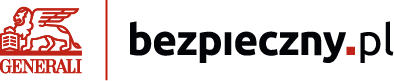 Ważny komunikat dla Rodziców dotyczący ubezpieczenia NNW dzieciSzanowni   Rodzice,Informujemy, że w roku szkolnym  2022/2023 zakup ubezpieczenia NNW dzieci możliwy jest za pośrednictwem  dedykowanego dla  naszej placówki linku:                                      https://bezpieczny.pl/nnw-szkolne/05502 Oferta ubezpieczenia  została przygotowana przez Bezpieczny.pl przy współpracy z Generali Towarzystwo Ubezpieczeń S.A dostępnej na stronie:https://bezpieczny.pl/05502 Rodzic ma  możliwość wyboru jednego z kilku dostępnych wariantów ubezpieczenia, a  korzystając z dedykowanego dla  naszej placówki  linku otrzyma 10% rabatu na każde dziecko(kod rabatowy 05502). Dodatkowo, w ramach jednego zakupu, jest możliwość ubezpieczenia dzieci już od 4 miesiąca życia. Szczegóły oferty plik PDF ..OWU:https://bezpieczny.pl/dokument/owu-bezpiecznyTabela Urazów: https://bezpieczny.pl/dokument/tabela-bezpiecznyW przypadku pytań lub trudności z zawarciem ubezpieczenia proszę o kontakt z Opiekunem Bezpieczny.pl Panem Dariuszem Dzieszukiemtel. 601 557 500 E-mail:  ddzieszuk@bezpieczny.pl